Новое 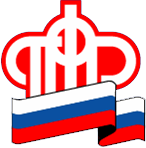 в правилах выплаты правопреемникамПо закону средства пенсионных накоплений могут выплачиваться  правопреемникам в том случае, если человек умер до момента назначения ему  накопительной пенсии или до перерасчета ее с учетом дополнительных пенсионных накоплений. Граждане имеют право подать заявление о распределении средств пенсионных накоплений (определить правопреемников по месту жительства. Если правопреемники не определены застрахованным лицом, то средства накопительной части трудовой пенсии выплачиваются правопреемникам по закону:•          1-ой очереди - родителям, супругу (супруге), детям;•          при отсутствии правопреемников 1-ой очереди, правопреемникам 2-ой очереди – братьям, сестрам, дедушкам, бабушкам, внукам.Обращение за выплатой средств пенсионных накоплений производится до истечения 6 месяцев со дня смерти застрахованного лица.Для получения пенсионных накоплений правопреемникам необходимо обратиться с заявлением либо в Управление ПФР, либо в негосударственный пенсионный фонд, в зависимости от того, где умершим застрахованным лицом формировались пенсионные накопления на дату его смерти.При подаче заявления при себе необходимо иметь следующий пакет документов (подлинников или нотариально заверенных копий):-документ, удостоверяющий личность, возраст, место жительства правопреемника;-документ, удостоверяющий личность и полномочия законного представителя (усыновителя, опекуна, попечителя) правопреемника, - для законных представителей правопреемника;-документ, подтверждающий родственные отношения с умершим застрахованным лицом (свидетельство о рождении, свидетельство о заключении брака, свидетельство об усыновлении, иные документы, подтверждающие степень родства с умершим застрахованным лицом), - для правопреемников по закону;-нотариально удостоверенная доверенность, подтверждающая полномочие представителя правопреемника на подачу заявления о выплате средств пенсионных накоплений (об отказе от получения средств пенсионных накоплений) с необходимыми документами от имени правопреемника, - для представителей правопреемника; -свидетельство о смерти застрахованного лица (при наличии);-страховое свидетельство обязательного пенсионного страхования умершего застрахованного лица или документа, выданного территориальным органом Пенсионного фонда РФ, в котором указан страховой номер индивидуального лицевого счета умершего застрахованного лица (при наличии).Решение о выплате принимается органами Пенсионного фонда РФ (НПФ) не позднее последнего числа седьмого месяца со дня смерти застрахованного лица. Копии решений о выплате (отказе в выплате) направляются правопреемникам не позднее 5 рабочих дней после принятия решения.Выплата правопреемникам средств пенсионных накоплений в сумме, установленной решением о выплате средств пенсионных накоплений (о дополнительной выплате средств пенсионных накоплений), производится территориальным органом Фонда по месту жительства умершего застрахованного лица не позднее 20-го числа месяца, следующего за месяцем, в котором принято соответствующее решение. Управление ПФР в Приозерском районеЛенинградской области